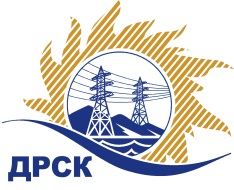 Акционерное Общество«Дальневосточная распределительная сетевая  компания»ПРОТОКОЛ № 765/МТПиР-РЗакупочной комиссии по рассмотрению заявок открытого электронного запроса предложений на право заключения договора на поставку«Электролаборатория на базе грузового автомобиля 4х4» филиала ЮЯ ЭС закупка № 2681 раздел 2.2.2. ГКПЗ 2016ПРИСУТСТВОВАЛИ: 10 членов постоянно действующей Закупочной комиссии ОАО «ДРСК»  2-го уровня.ВОПРОСЫ, ВЫНОСИМЫЕ НА РАССМОТРЕНИЕ ЗАКУПОЧНОЙ КОМИССИИ: О  рассмотрении результатов оценки заявок Участников.О признании заявок соответствующими условиям запроса предложений.О предварительной ранжировке заявок.О проведении переторжки.РЕШИЛИ:По вопросу № 1Признать объем полученной информации достаточным для принятия решения.Утвердить цены, полученные на процедуре вскрытия конвертов с предложениями участников открытого запроса предложений.По вопросу № 2Признать "Ярославский ЭМЗ" (150029, г. Ярославль, Промзона, ул. Декабристов, 14), ООО "Русконтроль" (Россия, г. Москва, 115088, ул. Угрешская, д. 2, стр. 2, оф. 304) соответствующими условиям закупки.По вопросу № 3Утвердить предварительную ранжировку предложений Участников:По вопросу № 4Провести переторжку. Допустить к участию в переторжке предложения следующих участников: "Ярославский ЭМЗ" (150029, г. Ярославль, Промзона, ул. Декабристов, 14), ООО "Русконтроль" (Россия, г. Москва, 115088, ул. Угрешская, д. 2, стр. 2, оф. 304).  Определить форму переторжки: заочная.Назначить переторжку на 14.11.2016 в 16:00 час. (благовещенского времени).Место проведения переторжки: электронная торговая площадка www.b2b-energo.ru  Ответственному секретарю Закупочной комиссии уведомить участников, приглашенных к участию в переторжке, о принятом комиссией решенииОтветственный секретарь Закупочной комиссии  2 уровня АО «ДРСК»                                                  ____________________       М.Г.ЕлисееваЧувашова О.В.(416-2) 397-242г. Благовещенск«11» ноября 2016№Наименование участника и его адресПредмет заявки на участие в запросе предложений1"Ярославский ЭМЗ" (150029, г. Ярославль, Промзона, ул. Декабристов, 14)6 300 000,00 руб. (цена без НДС: 5 338 983,05 руб.)2ООО "Русконтроль" (Россия, г. Москва, 115088, ул. Угрешская, д. 2, стр. 2, оф. 304)6 320 000,00 руб. (цена без НДС: 5 355 932,20 руб.)Место в предварительной ранжировкеНаименование участника и его адресЦена заявки  на участие в закупке, руб.Балл по неценовой предпочтительности1 место"Ярославский ЭМЗ" (150029, г. Ярославль, Промзона, ул. Декабристов, 14)6 300 000,00 руб. (цена без НДС: 5 338 983,05 руб.)4,602 местоООО "Русконтроль" (Россия, г. Москва, 115088, ул. Угрешская, д. 2, стр. 2, оф. 304)6 320 000,00 руб. (цена без НДС: 5 355 932,20 руб.)4,60